Technology Applications-7th Grade AssignmentWeek May 11 – 15, 2020Go to typing.com on your computer or laptop and select student (no need to log in) Intermediate Lessons.Work your way through all of the Intermediate Lessons throughout the week.  It will be a little harder on laptops to accomplish but will still be good practice.After going through all of the lessons and practice, do 2 different 5 minute – Intermediate tests.After each test take a screenshot of your test results (see directions for taking screenshot below).Email your screenshots to me at csnodgrass@lohnisd.netScreenshot – take a screenshot by pressing the windows button and the PrtSc buttons at the same time. The screen should dim for a moment and then you can find the screenshot in your picture files as a picture. We will also discuss this in our Zoom Meeting on Wednesday.If using a chromebook - Hold down the Ctrl + Switch window keys to capture a full screenshot.  Or, Hold down the Ctrl + Shift + Switch window keys to capture a partial screenshot.  The Switch window key is at the top of keyboard.  See the picture.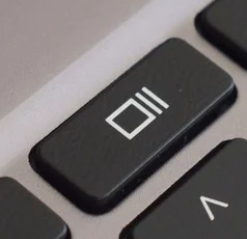 You can find the picture in files.